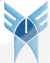 شمارهنام دروس در ترم اولتعداد واحدتعداد واحدپيشنيازشمارهنام دروس در ترم دومتعداد واحدتعداد واحدپيشنيازشمارهنام دروس در ترم اولنظريعمليپيشنيازشمارهنام دروس در ترم دومنظريعمليپيشنياز01درآمدي بر شهرشناسي2--34جامعه شناسي شهري2-0208كارگاه بيان تصويري 113-33جغرافياي شهري2-0404مباني جغرافيا2--35اقتصاد شهري2-0505مباني اقتصاد2--03درك و بيان محيط شهري2-0102مباني جامعه شناسي2--09كارگاه بيان تصويري 2130810كاربرد هندسه در شهرسازي21-07كاربرد رياضيات در شهرسازي2--فارسي عمومي3--انديشه اسلامي 22-انديشه اسلامي 12--زبان خارجي3-جمع واحد در ترمجمع واحد در ترم16420جمع واحد در ترمجمع واحد در ترم16319شمارهنام دروس در ترم سومتعداد واحدتعداد واحدپيشنيازشمارهنام دروس در ترم چهارمتعداد واحدتعداد واحدپيشنيازشمارهنام دروس در ترم سومنظريعمليپيشنيازشمارهنام دروس در ترم چهارمنظريعمليپيشنياز22كاربرد رايانه در شهرسازي120923تاريخ و فرهنگ شهرنشيني جهان2-نيمسال چهارم25آشنايي با مباني معماري و ساختمان2-09-0852كارگاه برداشت كالبدي132131آمار وروشهاي كمي در شهرسازي2-0728مباني مهندسي تاسيسات شهري2-2121كاربرد نقشه برداري در شهرسازي12پس از 25 واحد26مباني مهندسي شبكه حمل و نقل 2-2136كارگاه مطالعات شهري1335-34-3311زبان تخصصي2-زبان عموميتربيت بدني 1-1-50روش تحقيق در شهرسازي1131وصاياي امام1--اخلاق و تربيت اسلامي2--انقلاب اسلامي و ريشه هاي آن2--تربيت بدني 2-1-جمع واحد در ترمجمع واحد در ترم10818جمع واحد در ترمجمع واحد در ترم12517شمارهنام دروس در ترم پنجمتعداد واحدتعداد واحدپيشنيازشمارهنام دروس در ترم ششمتعداد واحدتعداد واحدپيشنيازشمارهنام دروس در ترم پنجمنظريعمليپيشنيازشمارهنام دروس در ترم ششمنظريعمليپيشنياز24تاريخ و فرهنگ شهرنشيني ايران2-2342مباني  و روشهاي طراحي شهري125241مباني و روشهاي برنامه ريزي شهري213643كارگاه برنامه ريزي شهري144106بوم شناسي طبيعي و انساني2-0449شناخت فضاهاي شهري ايران115227كارگاه مهندسي شبكه حمل و نقل-32645مباني و روشهاي برنامه ريزي مسكن2-4129كارگاه مهندسي تاسيسات شهري -32832آشنايي با مصالح وساخت11-62سمينار شهرسازي(اختياري)2-36متون اسلامي2--تاريخ اسلام2--روخواني قرآن كريم1--تنظيم خانواده2--جمع واحد در ترمجمع واحد در ترم12719جمع واحد در ترمجمع واحد در ترم9817شمارهنام دروس در ترم هفتمتعداد واحدتعداد واحدپيشنيازشمارهنام دروس در ترم هشتمتعداد واحدتعداد واحدپيشنيازشمارهنام دروس در ترم هفتمنظريعمليپيشنيازشمارهنام دروس در ترم هشتمنظريعمليپيشنياز44كارگاه طراحي شهري144251كارگاه آماده سازي زمين1444-4347مديريت و سازمان اجرايي شهري 2-42-4148كارگاه طرح هاي اجرايي144746كارگاه برنامه ريزي مسكن-44553طرح نهايي-6-30طراحي و كاربرد نظام اطلاعات2142-41جمع واحد در ترمجمع واحد در ترم2141637حقوق و قوانين شهري2-42-41- آشنايي با منظرسازي شهري(اختياري)2--جمع واحد در ترمجمع واحد در ترم9918